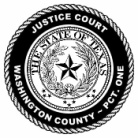 JUSTICE OF THE PEACE – PRECINCT ONE – WASHINGTON COUNTY, TEXASJUSTICE OF THE PEACE – PRECINCT ONE – WASHINGTON COUNTY, TEXASJUSTICE OF THE PEACE – PRECINCT ONE – WASHINGTON COUNTY, TEXASJUSTICE OF THE PEACE – PRECINCT ONE – WASHINGTON COUNTY, TEXASJUSTICE OF THE PEACE – PRECINCT ONE – WASHINGTON COUNTY, TEXASJUSTICE COURT DOCKETWeek of June 25, 2018JUSTICE COURT DOCKETWeek of June 25, 2018JUSTICE COURT DOCKETWeek of June 25, 2018JUSTICE COURT DOCKETWeek of June 25, 2018JUSTICE COURT DOCKETWeek of June 25, 2018PAGE 1 OF 1DATEDOCKET#DOCKET#TIMESTYLINGATTNYSTATUS06/271800469180046910:30AMVERONESISHOWCAUSE HEARING1800596180059610:30AMGONZALEZSHOWCAUSE HEARING1800597180059710:30AMGONZALEZSHOWCAUSE HEARING1800626180062610:30AMHUCKABAYSHOWCAUSE HEARING1800113180011311AMHARRISSHOWCAUSE HEARING1800408180040811AMRICHARSONSHOWCAUSE HEARING1800409180040911AMRICHARSONSHOWCAUSE HEARING06/28LT18029LT1802910:30AMBHA VS UPSHAWEVICTION HEARING